МАГИСТРАТУРИ, СТИПЕНДИИ, СТАЖОВЕNew Europaeum MA Programme - Europe in a Global World The Europaeum is launching a new Europaeum MA Programme (EMAP) which currently links Charles University, and Paris 1 Sorbonne, with Leiden set to join. The EMAP will function as a two-year MA Programme in European Studies, over four semesters, with students attending courses at the collaborating universities. The EMAP engages students in the fields of European Politics, European Contemporary History and European International Relations, including relations between Europe and the US, and Europe's place in the world, with all successful students receiving a final degree from their home university. See attached proposal note for more details. MA in European History and CivilizationApplications are now being accepted for the Europaeum’s 2013-2014 MA programme in European History and Civilization with terms spent at Leiden, Paris and Oxford. This programme offers graduate students a special opportunity to deepen their knowledge of European history and institutions, their philosophical and historical backgrounds and underpinnings, and their social and economic contexts, through the lens of three different university worlds. This knowledge plays an increasingly crucial role in practical decision-making and strategic planning, where Europe-wide and global contact and negotiation is required. For further information, see Application details on our website. Please note the deadlines for submission: April 1st, 2013, final deadline June 1st, 2013.Стипендии от Fordham University за магистратури по бизнесБизнес училището към Fordham University в САЩ стартира конкурс за стипендиантско обучение в осем магистърски програми. В него могат да се включат всички, които са дипломирани бакалаври или са в последна година на своето образование.Конкурсът "Бизнес предизвикателство 2013" на Fordham University изисква от кандидатите да отговорят на три въпроса и да разработят есе на тема, свързана с някоя от областите на магистратурите. Победителят във всяка една от осемте категории ще получи пълно финансиране за обучение в бизнес училището. Участникът, който се класира на второ място, ще получи частична стипендия. Подробен списък на магистратурите и отпусканите суми може да откриете тук.Всички победители ще имат и възможност лично да присъстват на официалната церемония по награждаване, която ще се проведе на 18 април т.г. в сградата на Fordham Graduate School of Business Administration в Ню Йорк. За тези, които живеят извън САЩ, ще бъде осигурен достъп чрез скайп.Желаещите да се включат в конкурса трябва първо да се регистрират на портала на училището и да кандидатстват за обучение в някоя от осемте магистратури. Необходимите документи за кандидатстване са: резултати от изпити като GMAT или GRE, копие на официална академична справка, мотивационно писмо, автобиография, две препоръки от преподаватели в завършения ВУЗ, сертификат за успешно издържан изпит по английски език TOEFL. Някои от програмите изискват и допълнителна среща-интервю с кандидатите. Бъдещите стипендианти ще станат ясни в началото на месец март  2013. Подробна информация за конкурса "Бизнес предизвикателство 2013" и подробности по процеса на участие има на страницата на училището.Краен срок: 1 февруари 2013"Еразмус мундус" стипендии за магистратура по икономикаПрограма "Еразмус Мундус" предлага стипендии за магистратура по икономика. Магистратурата e с продължителност две години и се провежда съвместно от университетът Париж 1, Пантеон – Сорбона, Университетът "Ка Фоскари" във Венеция, Автономния университет в Барселона и Университетът в Билефелд, Германия.Студентите прекарват първия семестър в някой от четирите университета по избор и след това продължават обучението си в две от другите висши учебни заведения в зависимост от специализацията си. Тя може да бъде в една от следните области: макроикономически модели, микроикономика (теория и приложение в практиката), финанси и математическа икономика или иконометрия.Магистратурата е предназначена за най-добрите европейски студенти, като се избират 40 всяка година. При успешно завършване на програмата, студентите получават двойна диплома от университетите, в които са учили.Таксата за студенти от Европейския съюз е 8000 евро за целия период на обучение, а "Еразмус Мундус" отпуска стипендии в размер на 20 000 евро.Програмата е на английски език, но студентите ще имат и курсове, които да ги запознаят с културата и езика на страната, в която учат.Необходимите документи за кандидатстване са диплома за бакалавърска степен по икономика или друга близка специалност и сертификат за свободно владеене на писмен и говорим английски език.Повече за магистратурата може да прочетете на официалната й интернет страницаКраен срок: 1 февруари 2013Испански център отпуска стипендии за магистратурa по финанси в Мадрид Магистратурата по икономика и финанси в CEMFI (Centro de Estudios Monetarios y Financieros) е двегодишна програма, която цели да запознае студентите с широк спектър от възможности за реализация по специалностите в публичния и частния сектор.Всяка академична година е разделена на три семестъра по 10 седмици. През лятото между двете години на студентите се предлага летен стаж във финансова институция, консултантска фирма, ведомство от публичния сектор или като научен сътрудник по изследователски проект на преподавател. Освен това от втория до петия семестър се провеждат сесии, на които студентите представят и дискутират икономически документи и дебатират върху казуси от икономическата политика. През годината се провеждат серия от лекции и изследователски семинари.Таксата за тази учебна година е 3 861 евро, а за предстоящата е в процес на преразглеждане. CEMFI осигурява освобождаване от такса за отличните студенти и/или финансиране чрез стипендия на стойност до 10 000 евро на година.Кандидатите трябва представят резултати от изпит GRE, мотивационно писмо, сертификат за владеене на английски език, и две препоръки.Повече информация за магистърската програма и формулярите за кандидатстване можете да намерите на сайта на CEMFI.Крайният срок за кандидатстване е 15 април 2013, но първи ще бъдат разгледани кандидатурите подадени до 1 февруари 2013.Стипендии за магистратура по адаптирана физическа активностМагистратурата "Адаптирана физическа активност" се осъществява по проекта за студентски обмен "Еразмус Мундус" и се провежда на английски език.Програмата има за цел да запознае студентите със социалните, педагогическите и техническите аспекти на физическата активност, адаптирана изцяло към нуждите на хората с увреждания. Тя има три специализации – "Образование", "Рехабилитация" и "Спорт".Приемащите университети са от Белгия, Ирландия, Чехия, Норвегия, САЩ, Австралия и Южна Африка. Таксата за обучение е 4 хил. евро на година. Стипендиите на "Еразмус Мундус" са в размер от 17 хил. евро за двете академични години, като целта им е да покрият и другите наложителни разходи на бъдещите магистри.Задължително условие е кандидатите да имат подходяща бакалавърска степен в свързана област, например - физическо възпитание, физиотерапия или кинезитерапия.Желаещите да се обучават в тази програма трябва да попълнят онлайн формуляр за участие, като към него приложат копие на бакалавърската си диплома, мотивационно писмо, препоръка от преподавател в завършения ВУЗ и сертификат за успешно положен изпит по английски език. Всички документи трябва да се изпратят на адрес:International Admissions, Exchange and Scholarships Unit KU Leuven Atrechtcollege Naamsestraat 63 B-3000 Leuven Belgium.Повече информация може да откриете на страницата на програмата.Краен срок: 31 януари 2013 гСтипендии за докторантури по счетоводство и одит в ДанияДепартаментът по счетоводство и одит към Copenhagen Business School в Дания обяви свободни места за докторанти. В програмата могат да кандидатстват всички с магистърска степен в областта на икономиката или социологията. Изисква се да имат отлични познания по английски език.Докторантурите са с продължителност от три години. Освен работа върху научния труд, одобрените кандидати ще трябва да участват в международни конференции. Също така от тях ще се изисква да преподават в департамента, като учебните им задължения са фиксирани за около 840 часа на година. Темите на изследване трябва да са в някоя от следните области: "Финансово счетоводство", "Счетоводство и мениджмънт", "Одит".Стипендията е в размер от 3 200 евро на месец до 3 900 евро, в зависимост от професионалния стаж и умения на кандидатите. Финансовата помощ покрива таксата за обучение, разходите за работно място и тези за път.Кандидатурите трябва да включват описание на проекта (до пет страници), презентация на разглеждания казус, описание на методологията на изследване, както и план за работа. Заявления за кандидатстване може да откриете на страницата на бизнес училището. В допълнение към тези документи трябва да се изпратят копие на магистърската диплома, сертификат за владеене на английски език, автобиография, списък на публикации и копие на магистърската теза.Допълнителна информация, изисквания и процес на кандидатстване може да откриете на официалната страница на департамента.Kраен срок: 31 януари 2013 гСтипендии за докторантура по икономика във ВиенаАвстрийското висше училище по икономика (Vienna Graduate School of Economics, VGSE) отпуска стипендии за докторантура в областта на икономиката. Учебното заведение е общ проект на University of Vienna в сътрудничество с Institute for Advanced Studies.Докторската програма ще започне през октомври 2013 г., продължителността й е три години, а работният език - английски. Освен ръководство при работата върху дисертации си, докторантите ще могат да посещават специализирани курсове, семинари, летни училища, конференции или да работят известно време върху проекта си в чужбина.Кандидатстването е достъпно за магистри по икономика или близка дисциплина. Изисква се предходното им образование да е било със засилено изучаване на микро- и макроикономика или иконометрия.За отличните студенти са осигурени пълни стипендии в размер на 27 хил. евро на година. Вторият вид финансиране е частично и сумата възлиза на 10 200 евро за година.За академичната 2013/ 2014 г. има два крайни срока за кандидатстване. Първият е 31 януари, а вторият - 30 април т.г., но повечето стипендии ще бъдат разпределени на кандидатствалите до края на януари. На одобрените по документи ще бъде назначено интервю по телефона, skype или покана за лична среща.Документите за кандидатстване включват формуляр за участие, две препоръки от преподаватели, автобиография, мотивационно писмо, предложение за докторски проект, копие на дипломата за завършена магистърска степен, академична справка, копие на сертификат за успешно положен изпит по английски език.Подробна информация за възможността има на страницата на VGSE.Икономическа докторантура в Tulane University, САЩДепартаментът по икономика към Tulane University в САЩ започна нова докторска програма под наслов "Икономически анализи и политика". Тя има за цел да подготви млади специалисти за работа в университети, правителства, организации в частния и неправителствен сектор.Желателно е, но не задължително, кандидатите да са завършили висшето си образование в дисциплина с икономическа насоченост. Стипендиите се отпускат на базата на предишните им академични постижения. Одобрените млади учени могат да получат финансиране за период от пет години, в зависимост от напредъка на изследователската им дейност.За участие в програмата е необходимо да се попълни онлайн формуляр, като към него се приложат три препоръки от преподаватели в завършения институт и мотивационно писмо. Изисква се още да бъде представен сертификат за успешно положен изпит по английски език.Подробна информация има на страницата на департамента.Краен срок: 1 февруари 2013г.Стипендии за докторанти в областта на политическите наукиИнститутът Queen Mary University of London отпуска стипендии на докторанти с интерес в областта на политическите науки и международните отношения. Те трябва да започнат изследователската си дейност през месец септември 2013 г. Програмата е фиксирана за период от три години.Свободни места има в следните направления: "Гражданско общество", "Европейска публична политика", "Политически преходи в Африка, Азия, Европа и Латинска Америка", "Критическа теория в международните отношения", "Външни политики" и други.Стипендията на Queen Mary University of London е в размер от близо 16 хил. паунда за година. Докторантите, които имат интерес към количествените изследвания могат да получат допълнителна финансова помощ от 3 хил. паунда.Кандидатстването става чрез попълване на онлайн формуляр и приложено изпращане на следните документи: предложение за научния труд и кратка разработка по темата, сертификат за успешно положен изпит по английски език, копие на притежаваната диплома(и) за висше образование, автобиография, мотивационно писмо. Всички документи се изпращат на адрес: politics-pgresearch@qmul.ac.uk. Допълнителна информация за програмата и паричната помощ има на страницата на Queen Mary University of London.Краен срок: 31 януари 2013 г.Стипендии за докторанти и изследователи в областта на хуманитарните наукиУниверситетската библиотека, музей и център на името на Хари Ренсъм към Университета в Тексас, САЩ всяка година отпуска 50 стипендии на изследователи и учени в областта на хуманитарните науки. Инициативата цели да подпомага научни трудове в сферата на хуманитарните науки, литературата, фотографията, киното, изкуствата, музиката и културната история. Стипендиите са три вида, а продължителността на финансиране може да е от един до три месеца. Първият е насочен към доктори или независими учени, чиято работа по проектите изисква по-дълга работа с ресурсите на центъра. Размерът им е 3 000 долара на месец.Вторият вид парична помощ се отпуска на доктори или независими учени, чиито проекти изискват по-малко от един месец работа. Стипендията има за цел да покрие пътните им разходи в размер на 1 700 долара. Третият вид е за кандодати, които все още не са станали доктори, но имат желанието да работят върху дисертациите си в университета. Те са общо осем, а размерът им – 1 500 долара.Възможността е достъпна за кандидати от цял свят, а предимство ще имат онези, които не са получавали стипендии на центъра досега.Пакетът с документи за кандидатстване включва предложение за изследователския проект (до четири страници) и две препоръки. От докторантите се изисква да подготвят само една препоръка. Кандидатурите могат да се изпратят по електронната поща: ransomfellowships@utexas.edu или на адрес:Harry Ransom CenterATTN: Research FellowshipsThe University of Texas at AustinP. O. Drawer 7219Austin, TX 78713-7219U.S.A.Допълнителна информация има на официалната страница на програмата.Краен срок: 1 февруари 2013 г.Стипендии за изследователска дейност в САЩЦентърът по право и социална политика "Балди" към State University of New York в град Бъфало, САЩ отпуска стипендии за интердисциплинарни изследвания в областта на правните науки. Могат да кандидатстват всички, които притежават научната степен "доктор" в областта на правото, хуманитарните науки и социалната политика. Единственото условие е да не са назначени на постоянен договор като професори в завършената институция.От одобрените кандидати ще се изисква да участват дейно в събитията, организирани от центъра. Те ще имат право на достъп до библиотека, интернет, оборудвано работно място, служебен телефон и други.Стипендиите се отпускат за академичната 2013/2014 г. и са в размер на 40 хил. долара. Бъдещите изследователи могат да кандидатстват за допълнителни 2 хил. долара, които да покрият разходите им за пътувания с професионална целПакетът с документи за кандидатстване включва предложение и описание на изследователския проект, професионална автобиография, текст като пример за академично писане, имена и контакти на трима преподаватели в завършения ВУЗ, които ви препоръчват.Краен срок: 1 февруари 2013 г.Стипендии "Фулбрайт"Българо-американската комисия за образователен обмен "Фулбрайт" даде старт на конкурса за стипендии за академичната 2014 – 2015 г. Отворените възможности са общо шест:Стипендии "Фулбрайт" за преподавателска и изследователска дейност в срок от три до пет месеца;Стипендии "Фулбрайт" за магистърски и докторски програми за срок от десет месеца и специализации за срок от шест месеца;Съвместна стипендия "Фулбрайт" за магистри по бизнес администрация на колежа Price College of Business към University of Oklahoma за срок от две години;Съвместна стипендия за магистърски програми "Фулбрайт и Scandinavia Institute за срок от десет месеца;Стипендия "Хюбърт Хъмфри" за специалисти в държавния и частния сектор за срок от десет месеца;Стипендия за развитие на гражданското общество за срок от три до пет месеца.Участие в конкурса могат да вземат университетски преподаватели, изследователи, дипломирани студенти, докторанти и специалисти в държавния и частния сектор. Предоставянето на сертификат за успешно положен изпит по английски език TOEFL или GRE/GMAT до 7 май 2013 г. ще се счита за предимство. Крайният срок за представяне на официални резултати от изпитите е 16 септември 2013 г.Повече информация може да откриете на официалната страница на Българо-американска комисия за образователен обмен "Фулбрайт".Крайният срок за подаване на документи за всички категории е 7 май 2013 г.Europaeum Internships The value of internships for graduate students has recently been endorsed as a key component for students entering the job market, according to University World News. The Europaeum has proudly offered lively internships to graduate students, doctoral candidates and post-doctoral scholars from Europaeum universities for a number of years. We are committed to providing engaging and fruitful work experience - with opportunities to pursue research studies in Oxford libraries, join lectures etc and travel in the UK. In this way, we seek to extend the mission of the Europaeum to build European leadership, foster diversity and provide opportunities to supplement research and background education.We offer internships for one to three months, and each intern will be asked to support general office work, work on current events and will be given a relevant research project to work on and help develop. We will help in finding housing and cover all their local costs, as part of a support package including food and local travel.Interns for periods starting from March 2013 are now being considered. If you know anyone who might be interested, please ask them to forward a CV and covering letter, including details of two referees (preferably one academic and one professional) to the Europaeum office.Стипендии за северноамерикански изследвания в ГерманияКандидати  за докторантура и млади изследователи в областта на северноамериканските науки могат да кандидатстват за стипендиите на Freie Universität Berlin. Възможността се дава от института за северноамерикански изследвания към университета. Работният език е английски.За целта те трябва да имат завършена магистърска или докторска степен в областта на американската културна история и американската литература, или да са завършили някоя от следните дисциплини: "Политически науки", "Културни науки", "Социология", "Икономика", "Литература".Стипендиите за бъдещите докторанти се отпускат в срок от три години, а размерът им е 1 500 евро на месец. Паричната помощ за младите изследователи е 2 000 на месец в срок от две години. Продължаването на финансирането след първата година на обучение и работа зависи пряко от представянето на стипендианта и неговите постижения.Необходимите документи за кандидатстване включват попълване на онлайн формуляр, автобиография на английски език, предложение (до три страници) и кратко резюме (до десет страници) на научния труд, две препоръки, копия на дипломите за висше образование, сертификат за успешно положен изпит по английски език, пример за академично писане. Пълният пакет с документи трябва да се изпрати на адрес:Freie Universität BerlinGraduate School of North American StudiesDr. Katja Mertin, Managing DirectorLansstrasse 5-914195 Berlin, Germany.Краен срок: 31 януари 2013.Стипендии за преводачи от Югоизточна ЕвропаПреводачи от Югоизточна Европа могат да кандидатстват за стипендиантската програма на австрийската фондация ERSTE и института за науки за човека във Виена (IWM). Инициативата е на името на поета Паул Целан. От кандидатите се изисква да са преводачи на хуманитарна литература или в областта на социалните науки и културологията.Целта на инициативата е да популяризира литературата и научните разработки от Югоизточната част на Европа, като ги пренесе на Запад. Програмата подкрепя преводи от източни на западни, от западни на източни или между два източни езици на утвърдени текстове, както и на съвременни ключови творби в посочените области. Особен акцент се поставя на преводи на източни автори, както и на творби на жени.Одобрените кандидати ще имат възможност да практикуват преводните си умения от роден на чужд език (западен или друг славянски) в продължение от три до шест месеца. Периодът е фиксиран между юли 2013 г. и юни 2014 г.Отпусканата стипендия е в размер на 2 050 евро на месец и покрива всички разходи, свързани с престоя във Виена. На преводачите ще бъде предоставен още самостоятелен офис, достъп до интернет и други информационни ресурси.Необходимите документи за кандидатстване включват автобиография, предложение за превод, мотивация за избора му и съгласие от автора или издателя на произведението. Пакетът с документи трябва да се изпрати по пощата на адресите, посочени в брошурата на сайта на фондацията. Там има и допълнителна информация за изискванията и възможностите за кандидатите.Краен срок: 31 януари 2013.Френско-американска фондация отпуска стипендии за журналистиЖурналисти с интерес в областта на имиграцията и интеграцията имат възможност да кандидатстват за стипендиантската програма на френско-американска фондация. От кандидатите се изисква да имат минимум тригодишен професионален опит и да работят на трудов договор или на свободна практика за европейска или американска медия. Допускат се кандидати от всички националности.Френско-американската фондация е неправителствена организация, основана през 1976 г. Самата стипендиантска програма е създадена през 2011 г. с подкрепата на фондация Ford, Carnegie Corporation в Ню Йорк, фондация Florence Gould , Air France и фондация TF1. Инициативата има за цел да финансира изявени журналисти за период от четири до шест месеца, през които те да работят по независим и предизвикателен проект в областта на имиграцията и интеграцията.Бъдещите стипендианти трябва да имат отлични познания по английски или френски език. В момента на кандидатстване те трябва да имат споразумение с дадена медия, която да публикува бъдещата им готова работа. Приемат се индивидуални кандидатури или на екипи до трима журналисти. Стипендиите са еднократни в размер на 10 хил. долара за проект.Формулярите за кандидатстване, както и допълнителна информация за програмата може да откриете на официалната страницата на фондацията.Краен срок: 1 февруари 2013 г.Фондация "Хайнрих Бьол" предоставя стипендии (за изследване в Германия)Очаква се стипендиантите да имат отлични академични постижения, да бъдат социално и политически ангажирани и да имат активен интерес към основните ценности на фондацията: екология и устойчиво развитие, демокрация и човешки права, свобода на волята и правосъдие.Владеенето на немски език е задължително.Краен срок: 1 март 2013 г.Стипендии за докторанти в Европейския университетски институт, ИталияEUI подготвя изследователи за разработване и защита на докторска дисертация в областите икономика, история и цивилизация, право и политически и социални науки. Около 160 изследователски стипендии се присъждат ежегодно от държавите-членки на ЕС и други европейски национални власти на успешните кандидати, допуснати до EUI докторска програма. Повече информация на: http://www.eui.eu/ProgrammesAndFellowships/DoctoralProgramme/Index.aspxКраен срок: 31 януари 2013 г.Европейският парламент организира летни стажовеЕвропейският парламент предлага възможност за неплатени стажове за младежи над 18 години, които искат да се запознаят с работата на институцията.Програмата е с продължителност от един до четири месеца. Тя може да е предвидена в рамките на обучение в университет или в приравнено учебно заведение, професионално обучение на високо равнище, провеждано от организация с идеална цел, или да е задължително условие за допускане до упражняване на дадена професия.ИзискванияМогат да кандидатстват граждани на ЕС над 18-годишна възраст с диплома за завършено средно образование, която дава достъп до висше образование или висше или техническо образование, което може да се приравни към тази степен. С предимство се ползват младежи, които трябва да проведат стаж в рамките на своята образователна програма.КандидатстванеЖелаещите трябва да подадат електронен формуляр за кандидатстване. Избраните за стажа трябва да се представят копие на паспорт или лична карта, уверение от образователната организация, че стажът е задължителен, копие на диплома или академична справка.Подробности за стажа и кандидатстването можете да намерите на официалната страница на Европейския парламент.Краен срок: 1 февруари 2013 г. за стажа между 1 май и 31 август. Стажове в Европейския икономически и социален комитетДва пъти годишно Комитетът предлага стажове за период от пет месеца. Стажовете започват на 16 февруари и на 16 септември всяка година, като провеждането им е в сградата на Комитета, в Брюксел.Подробности и кандидатстване: http://www.eesc.europa.eu/?i=portal.en.traineeships-longtermСрокът за кандидатстване е: 31 март 2013г. ( за есенния стаж)Европейската комисия предлага стажове за преводачиЕвропейската комисия предлага възможност на завършили висшисти два пъти в годината да се включат в стажантска програма за преводачи. Стажовете са с продължителност между три и пет месеца.Одобрените кандидати ще работят в един от отделите за превод на Еврокомисията, където ще превеждат на техния майчин език или на основен език от поне два официални езика на общността. Някои от тях може да работят в езиковата библиотека на институцията.Стажантите ще получават месечна стипендия в размер от 1071.19 евро. Програмата започва всяка година на 1 март и на 1 октомври.ИзискванияСтажантите трябва да са граждани на страна от ЕС или на държава кандидат за членство. Изисква се да са завършили висше образование и да не са участвали в друга стажантска програма на европейска институция. Те трябва да могат да превеждат на родния си език от два официални езика на ЕС. Кандидатите задължително трябва да владеят английски, френски или немски език.КандидатстванеКандидатства се онлайн с формуляр, който можете да намерите на страницата на Европейската комисия., както и подробности за стажа и условията за кандидатстване.Краен срок: 31 януари 2013 г. за стажовете, които започват през октомври.Европейската комисия организира административни стажовеЕвропейската комисия организира два пъти в годината административни стажове за млади висшисти. Програмата е с продължителност между три и пет месеца.Целта на стажа е участниците да придобият практически знания за работата в отделите на Еврокомисията и да приложат на практика наученото по време на образованието си. Програмата започва на 1 октомври и на 1 март всяка година.Одобрените кандидати ще получават стипендия в размер от 1071.19 евро на месец.ИзискванияМогат да кандидатстват граждани на страни от Европейския съюз и на държави - кандидати за членство. Те трябва да са завършили висшето си образование и да не са участвали в стажове в други евроинституции. Задължително е да владеят два от официалните езици на общността, като единият от тях трябва да е английски, немски или френски език.За да кандидатствате, трябва да попълните формуляр, който е достъпен на страницата на Европейската комисия.Подробности за стажа и начините за кандидатстване можете да научите на страницата на Европейската комисия.Краен срок: 31 януари 2013 г. за стажа, който започва през октомври.Летни стажове в Световната банкаСветовната банка предлага всяка година стаж за млади хора, които искат да научат повече за икономическите и социални въпроси по света. Програмата ще бъде възможност за одобрените кандидати да подобрят уменията си, докато работят в международна среда.Повечето стажове се провеждат във Вашингтон и са с продължителност най-малко четири седмици. Програмата е плaтена, като банката предвижда и облекчаване на пътните разходи. Стажантите сами осигуряват настаняването си.ИзискванияКандидатите трябва да имат завършена бакалавърска степен и да са приети за обучение в магистърска или докторска степен. Търсят се стажанти с познания в области като икономика, финанси, образование, социални науки, селско стопанство, околна среда или други. Задължително е владеенето на английски език.КандидатстванеВсички формуляри за кандидатстване трябва да бъдат подадени онлайн.Краен срок: 31 януари 2013 г. за стажовете, които се провеждат от юни до септември.Стаж в Международната организация на трудаМеждународната организация на труда (МОТ) обяви свободни стажантски позиции в отделите си по човешки ресурси, финанси, трудово право, информационни технологии, превод, изследвания и други.Изисква се кандидатите да се обучават в магистърска или докторска програма или да са завършили преди не повече от една година. Необходимо е владеенето на поне един от официалните езици на МОТ – английски, френски или испански език.Стажовете ще се проведат в централния офис на организацията в Женева, Швейцария, а продължителността им е между 3 и 6 месеца. МОТ осигурява стипендия, покриващи разходите за живот, на стажантите, които нямат други източници на финансиране.Кандидатите трябва да попълнят онлайн формуляр не по-късно от 31 януари 2013 г.Повече информация за различните стажантски позиции както и за процеса за кандидатстване може да намерите на интернет страницата на МОТ.Краен срок: 31 януари 2013 г.Intel Business Challenge Europe 2013Intel Business Challenge Europe 2013 е конкурс за иновативни продукти, интелигентни технологии и интерактивни уеб и мобилни приложения в областта на:Здравни грижи; Медицински устройства;Енергетика и Cleantech;Хора и общество;ИКТ;Биотехнологии;Нанотехнология.Могат да кандидатстват студенти (със степен бакалавър, магистър, д-р) между 18 и 34 години от: Австрия, Белгия, Босна, България, Хърватска, Кипър, Чехия, Дания, Естония, Финландия, Франция, Германия, Гърция, Унгария, Исландия , Ирландия, Израел, Италия, Латвия, Литва, Люксембург, Македония, Малта, Монако, Черна гора, Холандия, Норвегия, Полша, Португалия, Румъния, Република Сърбия, Словакия, Словения, Испания, Швеция, Швейцария, Великобритания.Краен срок: 4 февруари 2013 г.Конкурс за студентско есе, посветено на бъдещето на ЕСБългарската макроикономическа асоциация обяви конкурс за студентско есе на тема "Бъдещето на ЕС: единни в централизацията или единни в разнообразието".Победителят ще получи еднократна стипендия за обучение в размер на 750 лв., както и възможност да представи своето есе на конференция на Българската макроикономическа асоциация през 2013 г.Изисквания и кандидатстванеВ конкурса могат да участват всички български студенти, обучаващи се в бакалавърска и магистърска степен в местни и чуждестранни университети, които имат интерес в областта на икономиката. Кандидатите трябва да покажат много добри познания по отношение на българската и/или световната икономика, използване и цитиране на подходяща литература, оригиналност в стила, убедителност на изложението.Есетата могат да бъдат написани на български или на английски език и трябва да са с обем до 20 000 знака, включително интервали, библиография и приложения. Победители в конкурса от предишни години не могат да участват отново. Есетата трябва да се изпращат на е-mail: bma@bma-bg.orgКраен срок: 28 февруари 2013 г.ПРОГРАМИBG161PO003-1.2.04 „Развитие на приложните изследвания в изследователските организации в България”Главна дирекция „Европейски фондове за конкурентоспособност" - Управляващ орган на Оперативна програма „Развитие на конкурентоспособността на българската икономика" 2007-2013 г. кани желаещите да представят проектни предложения по Приоритетна ос 1: „Развитие на икономика, базирана на знанието и иновационните дейности", Област на въздействие 1.2: „Подобряване на про-иновативната инфраструктура", Oперация 1.2.2: „Подкрепа за обновявяне на оборудването за приложни цели", като ОБЯВЯВА процедура за подбор на проекти: BG161PO003-1.2.04 „Развитие на приложните изследвания в изследователските организации в България".Основната цел на настоящата процедура е да укрепи и развие капацитета на българските изследователски организации за изпълнението на успешни програми за научно-изследователска и развойна дейност чрез предоставяне на подкрепа за обновяване и модернизиране на оборудването, необходимо за осъществяване на приложни изследвания.Оказването на подкрепа за придобиване на оборудване, необходимо за провеждане на научно-изследователска и развойна дейност с приложен характер, ще подобри достъпа до нови знания и технологии в обществото, което от своя страна ще допринесе за устойчивостта и конкурентоспособността на българската икономика.Безвъзмездната финансова помощ, която ще бъде предоставена на бенефициентите по настоящата процедура не представлява държавна помощ по смисъла на членове 107 и 108 от Договора за функциониране на ЕС (ДФЕС). Процедурата се обявява в съответствие с Рамката на Общността за държавна помощ за научноизследователска и развойна дейност и иновации, чл. 3.1.1. Публично финансиране на неикономически дейности и в съответствие с Решение на ЕК №SA3407(2012)/N.Процедурата за безвъзмездна финансова помощ се реализира с финансовата подкрепа на Европейския съюз чрез Европейския фонд за регионално развитие. Проектите ще се изпълняват на територията на Република България. Общият размер на безвъзмездната финансова помощ по процедурата е 19 558 300 лева.Допустими по настоящата процедура са следните дейности:Закупуване на ново оборудване, което представлява дълготраен материален актив (ДМА), покриващо нуждите и разширяващо възможностите на потенциалния бенефициент за извършване на изследователска и развойна дейност (за приложни изследвания);Закупуване на материали и консумативи за нуждите на въвеждане и експлоатация на закупеното по проекта оборудване в рамките на срока за изпълнение на проекта. Пълният пакет документи и Насоките за кандидатстване по процедурата са публикувани на интернет адреса на оперативната програма: www.opcompetitiveness.bg.Проектните предложения могат да се подават: 1) по електронен път чрез Модула за електронни услуги на Информационната система за управление и наблюдение на Структурните инструменти на Европейския съюз в България (ИСУН), достъпен чрез публичния модул http://umispublic.minfin.bg/ или на електронен адрес: https://eumis.government.bg, или 2) на хартиен носител на адреса на Управляващия орган - Министерство на икономиката, енергетиката и туризма, Главна дирекция „Европейски фондове за конкурентоспособност": гр. София, ул. „Шести септември" № 21.Предоставяне на допълнителна информацияВъпроси могат да се задават само по електронна поща или по факс на посочените по-долу адреси, като се посочва наименованието на процедурата за подбор на проекти:Адрес за електронна поща: rdi@mee.government.bg; Факс: (02) 9329 299Не могат да се дават отговори, които съдържат становище относно съответствието на проект и/или кандидат с условията за кандидатстване. Няма да бъдат предоставяни отговори на въпроси, зададени по телефона. Няма да бъдат изпращани индивидуални отговори на зададени от кандидатите по процедурата въпроси.Пакет документи и насоки за кандидатстванеОперативно ръководство за изпълнение на договори за безвъзмездна финансова помощКраен срок за подаване на проектни предложения по процедурата: 15.03.2013 г.Покана за проекти "Тест на концепцията" по програма "Идеи"Обявена е покана за представяне на предложения "Тест на концепцията" (The ERC Proof of Concept Grant). Поканата е по работна програма "Идеи" в рамките на Седма рамкова програма за научни изследвания, технологично развитие и демонстрационни дейности.ЦелПрограма "Идеи" цели да засили конкурентоспособността на Европа, като оказва помощ при привличане и задържане на най-талантливите учени, подкрепа за научни изследвания с мощен ефект, изискващи поемане на рискове и стимулиране на научни изследвания от световна класа в нови, бързо налагащи се области.Целта на поканата е да подпомогне спечелилите финансиране от Европейския съвет за научни изследвания (ERC) да докажат концепцията и да представят стратегия за защита на правата на интелектуална собственост и развитие на идеи, идващи от финансиранe от ERC.Допустими кандидатиПо поканата могат да кандидатстват юридически лица, спечелили финансиране от ERC, установени в държави членки на ЕС или в асоциирани страни. Техните проекти трябва да се осъществяват в момента или да са завършили преди по-малко от 12 месеца от датата на публикуване на поканата.Бюджет: 10 000 000 евроДопълнителни насоки за кандидатстване можете да намерите на официалната страница на Седма рамкова програма.Краен срок: 3 октомври 2013 г.Покана за предложения по програмата за подкрепа на политиката в областта на информационните и комуникационните технологии (ICT PSP)В Официалния вестник на ЕС е публикувана покана за представяне на предложения в рамките на Работната програма за 2012 г. за Програмата за подкрепа на политиката в областта на информационните и комуникационните технологии (ICT PSP). ICT PSP е част от Рамковата програма за конкурентоспособност и иновации (2007 г.-2013 г.).Кандидатите се приканват да представят предложенията си във връзка с поканата CIP-ICT PSP- 2013-7.Бюджетът, предназначен за тази покана, е в размер на 125 700 000 EUR.Документацията за поканата е посочена в текстовете на поканата, които са публикувани на интернет страницата на ICT PSP.Крайният срок за представяне на предложения е: 15 май 2013 г.,17:00 часа (брюкселско време).Покана за представяне на кандидатури по втора програма за действие на общността в областта на здраветоВ Официалния вестник на ЕС е публикувана покана за представяне на кандидатури по Втора програма за действие на Общността в областта на здравето (2008-2013 г.). В рамките на тази Програма официално се обявява покана за представяне на кандидатури за „Здраве - 2013 г.".Поканата се състои от следните части:покана за представяне на предложения за специфични дейности под формата на проекти;покана за представяне на предложения за специфични дейности под формата на конференции;покана за представяне на предложения за функционирането на неправителствени организации и специализирани мрежи (оперативни безвъзмездни средства);покана към държавите-членки и участващите страни за съвместни действия.Цялата информация, включително и решението на Комисията от 28 ноември 2012 г. за приемане на работния план за 2013 г. във връзка с изпълнението на Втората програма за действие на Общността в областта на здравето (2008-2013 г.) може да бъде намерена на интернет страницата на Изпълнителната агенция за здравеопазване и въпроси, свързани с потребителите. Там се намира и нужната информация относно подбора, предоставянето и други критерии за финансово участие в дейностите по тази Програма.Краен срок за всяка от поканите: 22 март 2013 г.Покана за предложения по програма „Еразмус Мундус“В Официалния вестник на ЕС е публикувана покана за представяне на предложения по Програма „Еразмус Мундус" (2009-2013 г.) за 2013 г. Основната цел на Програма „Еразмус Мундус" е да насърчава европейското висше образование и да подпомага разширяването и подобряването перспективите за кариера на студентите. Също така Програмата цели да улеснява междукултурното разбирателство чрез сътрудничество с трети държави в съответствие с целите на външната политика на Европейския съюз, за да допринесе за устойчивото развитие на тези държави в областта на висшето образование.Конкретните цели на Програмата са:да насърчава структурираното сътрудничество между висшите образователни институции и предлагането на подобрено качество в сферата на висшето образование, като създава типично европейска добавена стойност и привлекателност както в Европейския съюз, така и извън него с оглед създаването на центрове за високи постижения;да допринесе за взаимното обогатяване на обществата чрез развиването на квалификациите на жени/мъже. По този начин те ще разполагат с подходящи умения, по-специално спрямо пазара на труда, и ще са с широк кръгозор и международен опит. Тази цел се осъществява посредством насърчаване както на мобилността за най-талантливите студенти и преподаватели от трети държави за придобиването на квалификации и/или опит в Европейския съюз, така и за най-талантливите европейски студенти и преподаватели в трети държави;да допринесе за развитието на човешките ресурси и капацитета за международно сътрудничество на висшите училища с трети държави посредством увеличаване на мобилността между Европейския съюз и трети държави;да подобри достъпността и да засили профила и видимостта на европейското висше образование по света; да засили привлекателността му за граждани на трети държави и за гражданите на Европейския съюз.Ръководството за Програма „Еразмус Мундус" и съответните формуляри за кандидатстване по трите действия са налични на интернет страницата на Изпълнителната агенция за образование, аудиовизия и култура (EACEA).Финансова подкрепа ще бъде оказана за следните действия:Действие 2: Партньорства „Еразмус Мундус";Действие 3: Популяризиране на европейското висше образование.Действие 2 - Партньорството „Еразмус Мундус" (ЕМД2) се разделя по две направления:„Еразмус Мундус" Действие 2: НАПРАВЛЕНИЕ 1 - Партньорства с държави, обхванати от инструментите ЕИСП, ИСР, ЕФР, ИПП и ИИС (ИИС+);„Еразмус Мундус" Действие 2: НАПРАВЛЕНИЕ 2 - Партньорства с държави и територии, обхванати от Инструмента за индустриализираните страни (ИИС).Критерии за отпускане на финансова помощЗаявленията по ЕМД2 - НАПРАВЛЕНИЕ 1 ще се оценяват по следните критерии (общо 100%):Адекватност - 25 %;Качество - 65 %:Състав на партньорството и механизми за сътрудничество - 20 %Организиране и осъществяване на мобилността - 25 %Услуги и последващи действия за студентите/персонала - 20 %;Устойчивост - 10 %.Заявленията по ЕМД2 - НАПРАВЛЕНИЕ 2 ще се оценяват по следните критерии: (общо 100%):Адекватност - 25 %;Принос за високите постижения - 25 %;Качество - 50 %:Състав на партньорството и механизми за сътрудничество - 15 %;Организиране и осъществяване на мобилността - 20 %;Услуги и последващи действия за студентите/персонала - 15 %.Заявленията по действие 3 ще се оценяват по следните критерии (общо 100%):Адекватност на проекта спрямо програма „Еразмус Мундус" - 25 %;Очаквано въздействие на проекта, за да се подпомогне повишаването на привлекателността на европейското висше образования в света - 25 %;Предвидени действия за разпространение на резултатите и натрупания опит по проекта, осигуряване на качество и планове за устойчивост и дългосрочно използване на резултатите - 15 %;Състав на консорциума и механизми за сътрудничество - 15 %;Работен план и бюджет - 20 %.Общата налична сума по поканата за Действие 2 - Партньорства „Еразмус Мундус" е приблизително 194,1595 млн. EUR и има за цел минимална мобилност на 7 109 лица.Покана относно Действие 3: Популяризиране на европейското висше образование има за цел да избере 6 проекта. Общият бюджет, определен за съфинансиране на проекти е 2 млн. EUR.Изпълнителната агенция е изградила система за електронно подаване на заявления. За тази покана кандидатите изпращат заявления, като използват електронния формуляр, наличен от месец февруари 2013 г.Единствено подаденото по електронен път заявление (включително на приложенията) ще се счита за официално валидно заявление.Пълния текст на поканата можете да видите и изтеглите от тук:Покана за предложения по Програма „Еразмус Мундус".pdf(765.82 KB)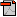 (Портал Европа)Краен срок: 15 април 2013 г. до 12:00 ч. (на обяд) Централноевропейско време.Европейско сътрудничество в областта на науката и технологиите (COST) Конкурс за междудисциплинарни пилотни проектиЕвропейското сътрудничество в областта на науката и технологиите (COST) обявява конкурс за междудисциплинарни пилотни проекти. Конкурсът е за научни изследвания в следните девет широки изследователски области:Биомедицина и молекулярни бионауки;Химия, молекулярни науки и технологии;Науки за Земята и управление на околната среда;Храни и земеделие;Гори, продукти и услуги, свързани с тях;Хора, общество, култура и здраве;Информационни и комуникационни технологии;Материали, физични и нанонауки;Транспорт и градско развитие.Повече информация на: http://www.cost.eu/domains_actions/TDPКраен срок: 29 март 2013 г.Покана за предложения по програма по ICI за сътрудничество в областта на образованиетоВ Официалния вестник на ЕС е публикувана покана за представяне на предложения по Програма по ICI (Инструмент за индустриализираните страни) за сътрудничество в областта на образованието. Сътрудничеството е в областта на висшето образование и обучението. То се осъществява между Европейския съюз и Австралия, Европейския съюз и Япония, Европейския съюз и Нова Зеландия и Европейския съюз и Република Корея. Поканата е за представяне на предложения за съвместни проекти за мобилност (JMP) и за проекти за съвместни академични степени (JDP).Основната цел е да се поощри взаимното разбирателство между народите на държавите-членки на ЕС и партньорските държави. Това включва по-задълбоченото познаване на техните езици, култури и институции. Цели се да се повиши качеството на висшето образование и обучение, като се насърчава създаването на балансирани партньорства между висшите учебни заведения и институции за обучение в Европейския съюз и партньорските държави.Поканата е отворена за участие за консорциум от висши учебни заведения и/или институции за професионално обучение след средното образование.Допустимите кандидати трябва да са от една от партньорските държави и от една от 27-те държави-членки на Европейския съюз или Хърватия.Тази покана се отнася до два вида дейности:Съвместни проекти за мобилност (JMP);Проекти за съвместни академични степени (JDP).За съвместни проекти за мобилност (JMP) се предоставя подкрепа на консорциуми от институции за професионално обучение след средното образование или висши учебни заведения от държави-членки на ЕС, и от партньорската държава. Подкрепата е за осъществяване на съвместни програми за проучвания и обучение, и на мобилност на студенти и академични преподаватели. Предоставяната подкрепа включва еднократно финансиране на административни дейности, стипендии за студенти и членове на академичния и административния персонал. Консорциумите, кандидатстващи за съвместни проекти за мобилност по ICI-ECP, трябва да включват не по-малко от 2 институции за професионално обучение след средното образование или висши учебни заведения от 2 различни държави-членки на ЕС, и не по-малко от 2 такива институции от партньорската държава. Максималната продължителност на съвместните проекти за мобилност е 36 месеца. Специално внимание ще бъде отделено на проекти, които включват стажове и назначения на работа (забележка: Япония няма да участва в проекти за мобилност).За проекти за съвместни академични степени (JDP) се предоставя подкрепа за разработване и изпълнение на програми за двойствени/двойни или съвместни академични степени. Предоставяната подкрепа включва еднократно финансиране на дейности по разработване и административни дейности, стипендии за студенти и
членове на академичния и административния персонал. Консорциумите, кандидатстващи за проекти за съвместни академични степени по ICI-ECP, трябва да включват не по-малко от 2 висши учебни заведения от 2 различни държави-членки на ЕС, и не по-малко от 2 учебни заведения от партньорската държава. Максималната продължителност на проектите за съвместни академични степени е 48 месеца. Специално внимание ще бъде отделено на заявления за проекти за съвместни академични степени.Планирано е дейностите да започнат през октомври 2013 г.Критерии за възлаганеЗначимостта на проекта за отношенията между ЕС и партньорските държави и приносът към качеството и върховите постижения (20 %) ще се определят въз основа на:съответствието на предложението с целите на поканата и значението му за отношенията между ЕС и партньорската държава;приноса на проекта към качеството на образованието, върховите постижения и иновативността в тази област;Качеството на изпълнение на проекта (80 %) ще се определя въз основа на:управлението на партньорството и сътрудничеството между партньорите;схемата за мобилност на студентите;договореностите относно трансфера и признаването на академични кредити;приемането на студенти и академични преподаватели, услугите за студентите, езиковата и културната подготовка;схемата за мобилност на академичните преподаватели;плана за оценка;плана за разпространение;плана за устойчивост.Бюджетът, отпуснат от ЕС, възлиза на приблизително 2,45 млн. EUR. Съразмерно на тази сума финансиране ще бъде предоставено от партньорските държави в съответствие с правилата, приложими за всяка една от тях.Максималният размер на финансирането от страна на ЕС ще бъде 350 000 EUR за проект за съвместни академични степени с продължителност 4 години с участието на 2 или повече институции от ЕС. Ще бъде предоставена финансова помощ в размер на 190 000 EUR за съвместен проект за мобилност с продължителност 3 години с участието на две институции от ЕС или 197 500 EUR за съвместен проект за мобилност с продължителност 3 години с участието на три или повече институции от ЕС.Заявленията трябва да се подават едновременно до ЕС и до изпълнителните институции в Австралия (Министерството на промишлеността, иновациите, науката, изследванията и висшето образование на Австралия, DIISRTE), Япония (Японската организация за студентски услуги, JASSO), Нова Зеландия (Образователна организация - Нова Зеландия) и в Република Корея (Националната фондация за научни изследвания на Корея, NRF).Заявленията от името на водещата институция от ЕС трябва да се изпращат до Изпълнителната агенция за образование, аудиовизия и култура най-късно до 15 май 2013 г. Заявления с пощенско клеймо, положено след тази дата, няма да се разглеждат.Заявленията трябва да се изпращат на следния адрес:The Education, Audiovisual and Culture Executive AgencyEU-ICI ECP Call for proposals 2012BOUR 02/17Avenue du Bourget/Bourgetlaan 11140 Bruxelles/BrusselBELGIQUE/BELGIËЗаявленията от ЕС от името на водещата институция от ЕС трябва да бъдат подадени чрез съответния формуляр и да бъдат надлежно попълнени и подписани от лицето, което е упълномощено да поема правно обвързващи ангажименти от името на кандидатстващата организация, както и с обозначена дата.Заявленията и подкрепящите документи от Австралия трябва да се изпращат с препоръчана поща на адрес:The Manager, Europe and Americas SectionInternational Education and Science DivisionDepartment of Industry, Innovation, Science, Research and Tertiary EducationGPO Box 9839Canberra ACT 2601AUSTRALIAЗаявленията и подкрепящите документи от Япония трябва да се изпращат с препоръчана поща на адрес:Shigeo TsukadaDirectorInternational Scholarship DivisionStudent Exchange DepartmentJapan Student Services Organization (JASSO)2-2-1 Aomi, Koto-kuTokyo 135-8630JAPANЗаявленията и подкрепящите документи от Нова Зеландия трябва да се изпращат с препоръчана поща на адрес:ICI Education Cooperation ProgrammeJohn MolloInternational CoordinatorEducation New ZealandPO Box 12-041WellingtonNEW ZEALANDЗаявленията и подкрепящите документи от Република Корея трябва да се изпращат с препоръчана поща на адрес:ICI Education Co-operation ProgrammeTeam of European & American Cooperation ProgrammeDivision of International AffairsNational Research Foundation of Korea25, Heolleungno, Seocho-gu, Seoul, 137-748REPUBLIC OF KOREAНасоките и формулярите за заявление могат да бъдат намерени на следния уебсайт:http://eacea.ec.europa.eu/bilateral_cooperation/eu_ici_ecp/index_en.phpЗаявленията трябва да се подават чрез посочените формуляри и да включват всички изисквани приложения и данни.Краен срок: 15 май 2013 г.EUREKA call for technological innovation projectsEUREKA, the European network for innovation, has published a call for technological innovation projects. Applicants can submit their proposals to 13 national funding agencies across Europe. The call addresses transnational projects that involve at least one company, university or research institute from a EUREKA member country and another in a member or associated country. While encompassing all technological areas, it aims to support the development of high-tech consumer products such as future electronic tablets and innovative smartphone technologies. The best international research projects will be invited to submit their applications to the EUREKA scheme or the Eurostars Programme 10th cut-off. Applications are to be submitted before Friday 15 February 2013 either to National Project Coordinators or the EUREKA Secretariat.To see the official call announcement, please consult: EUREKA website To download the application form, please consult: http://www.eurekanetwork.org/download-project-application-formDeadline: 15 February 2013Покана за проекти по "Сътрудничество" на Седма рамкова програмаОбявена е покана за представяне на предложения в рамките на план за изпълнението на съвместното предприятие "Горивни клетки и водород". Поканата е по работна програма "Сътрудничество" на Седмата рамкова програма за научни изследвания, технологично развитие и демонстрационни дейности.Цел По програма "Сътрудничество" се предоставя финансиране за проекти, свързани с международно сътрудничество в рамките на Европейския съюз и извън него.Програмата насърчава напредъка в знанието и технологиите в области, съответстващи на основните такива в науката и изследванията.Допустими кандидатиПо поканата могат да кандидатстват изследователски институти, университети и предприятия, включително малки и средни предприятия. Трябва да участват поне три независими едни от други юридически лица, установени в различни държави членки на Европейския съюз. Поне едно от тях трябва да бъде член на индустриална или изследователска група.Бюджет: 68 500 000 евроДопълнителна информация можете да намерите на интернет страницата на Европейската комисияКраен срок: 22 май 2013 г. Българо-швейцарска програма за сътрудничество, Тематичен фонд „Партньорство”Размер на безвъзмездната финансова помощ: 2 200 000 CHFминимален размер: 10 000 CHFмаксимален размер:малки проекти: 100 000 CHFголеми проекти: 250 000 CHFПо настоящата процедура се изисква съфинансиране на проекта в размер на най-малко 10% за кандидатстващи юридически лица с нестопанска цел и най-малко 15% за кандидатстващи публични институции.Допустимите кандидати по схемата за безвъзмездна финансова помощ към Фонд „Партньорство”са български организации, заинтересовани от получаването на безвъзмездна финансова подкрепа, които отговарят на следните критерии за допустимост:Да са създадени и регистрирани юридически субекти в България, а именно:организации с нестопанска цел (регистрирани по българския Закон за юридическите лица с нестопанска цел (ЗЮЛНЦ) – асоциации или фондации, и по Закона за народните читалища (ЗНЧ);мрежи, асоциации, федерации – НПО, регистрирани по Закона за ЗЮЛНЦ;мозъчни тръстове – НПО, регистрирани по ЗЮЛНЦ и действащи по съответния закон;образователни институции – организации, които не реализират печалба, регистрирани са по българското законодателство и осъществяват своята дейност в рамките на Закона за народната просвета, Закона за висшето образование и Закона за професионалното образование и обучение;културни институции – организации, които не реализират печалба, регистрирани са по българското законодателство и осъществяват своята дейност в рамките на Закона за защита и развитие на културата, Закона за културното наследство, Закона за обществените библиотеки, Закона за филмовата индустрия, Закона за радио и телевизия;териториални единици като области, градове и общини – регистрирани с Указ на държавния глава;национално признати и представителни социални партньори – синдикати иработодателски организации регистрирани по ЗЮЛНЦ и признати като национално представителни организации от МТСП.Недопустими са юридически лица, регистрирани по закони за стопански организации (Търговски закон, Закон за кооперативите и подобни), политически партии, религиозни организации и институции, физически лица, и НПО, които получават подкрепа по други инструменти, финансирани от Конфедерация Швейцария в рамките на Българо-швейцарската програма за сътрудничество.Проектите задължително се изпълняват в партньорство с швейцарска организация.Швейцарските партньорски организации и институции помагат за оформянето на подходи и активират ответен капацитет за справяне с предизвикателствата на развитието, пренасят ноу-хау, подкрепят процеси за дефиниране на учене и методология, възможно е да предоставят оборудване и съпровождат/консултират процеси за въвеждане на постоянни структури за справяне с бъдещите предизвикателства на развитието.ДейностиСпектърът от потенциални проектни дейности за адресиране на предизвикателствата наразвитието поне от един български (водещ) и един швейцарски партньор може да включва, но не е ограничен до:• подкрепа и подобряване на предишни партньорски отношения и дейности, ако отговаря на условията на схемата за безвъзмездна помощ към Фонд „Партньорство”;• типични дейности за организацията/институцията, насочени към специфични целеви групи;• управление на проекта, включващо осигуряване на публичност и финални одити.Следните дейности са недопустими:• покупка на земя или недвижими имоти;• доставка на оборудване, което не е директно свързано с изпълнението на проекта;• текущи дейности, вече финансирани от други източници;• спонсорство за лица за участие в работни и теоретични семинари, конференции;• стипендии за лица за обучение или обучителни курсове;• обучения, за които бенефициентите на безвъзмездната помощ начисляват разходи за участие;• съществуващи програми и регулярни дейности на бенефициента и/или партньорите.Продължителността на проектите не следва да надвишава 24 месеца за малки проекти и 36 месеца за големи проекти.Краен срок: 27 декември 2013 г.СЪБИТИЯTechnolAGE Final Conference, 14 February 2013, Brussels, Belgium The event to be held at Albert Borschette Conference Centre, Rue Froissart 36, will present the results of the Study on business and financing models related to ICT for ageing well (a project commissioned by DG CONNECT and conducted by Ernst & Young and the Danish Technological Institute) and will stimulate a discussion on ICT solutions for ageing well together with case owners and key experts coming from the policy-making, academic and industrial domains. For further information and registration please visit  www.technolage.orgFifth International Conference on Agents and Artificial Intelligence, Barcelona, Spain [Event Date: 2013-02-15] The Fifth International Conference on Agents and Artificial Intelligence will take place from 15 to 18 February 2013 in Barcelona, Spain. The concept of agent has become increasingly important in both Artificial Intelligence (AI) and mainstream computer science. First International Workshop on Strategic Reasoning, Rome, Italy [Event Date: 2013-02-16] The First International Workshop on Strategic Reasoning will take place from 16 to 17 March 2013 in Rome, Italy. Decision-making is part of day-to-day life, but when it involves competition, the complexity grows exponentially. When we make decisions based on what we think someone else will do, in anything from chess to warfare, we must use reason to infer the other's next move - or next three or more...Second International Conference on Sensor Networks, Barcelona, Spain [Event Date: 2013-02-19] The Second International Conference on Sensor Networks will take place from 19 to 21 February 2013 in Barcelona, Spain. Current developments show that, in the near future, the wide availability of low cost, short range radio technology and advances in wireless networking will enable wireless adhoc sensor networks to be commonly deployed everywhere. 'International Conference on Photonics, Optics and Laser Technology', Barcelona, Spain [Event Date: 2013-02-20] An event entitled 'International Conference on Photonics, Optics and Laser Technology (PHOTOPTICS 2013)' will be held from 20 to 21 February 2013 in Barcelona, Spain. Optical systems are widespread in modern society, from medical science to space exploration and telecommunications to military applications of all kinds. Photonic research is an innovative field of research that aims to explore new devices...Fifth International Conference on Sustainable Construction and Design, Ghent, Belgium [Event Date: 2013-02-20] The Fifth International Conference on Sustainable Construction and Design will take place from 20 to 22 February 2013 in Ghent, Belgium. Sustainable construction refers to environmental concerns, health aspects and issues of convenience. Buildings account for the largest share of the total EU final energy consumption (42%) and produce about 35% of all greenhouse emissions. 'International conference on photonics, optics and laser technology', Barcelona, Spain [Event Date: 2013-02-20] An event entitled 'International conference on photonics, optics and laser' will take place from 20 to 21 February 2013 in Barcelona, Spain. Optical systems are omnipresent in modern society ranging from medical sciences to space exploration, telecommunications, information processing and in numerous industrial and military applications of all kinds. 12th Genoa Meeting on Hypertension Diabetes and Renal Diseases, Genoa, Italy [Event Date: 2013-02-21] The 12th Genoa Meeting on Hypertension Diabetes and Renal Diseases will take place from 21 to 23 February 2013 in Genoa, Italy. Diabetes and high blood pressure are sometimes called "silent killers," because many people don't know they have these diseases; therefore they are not getting treatment. Uncontrolled diabetes and/or uncontrolled high blood pressure can lead to chronic kidney disease (CKD). Eighth International Joint Conference on Computer Vision, Imaging and Computer Graphics Theory and Applications, Barcelona, Spain [Event Date: 2013-02-21] The Eihgth International Joint Conference on Computer Vision, Imaging and Computer Graphics Theory and Applications (VISIGRAPP 2013) will take place from 21 to 24 February 2013 in Barcelona, Spain. Computer vision is a field that includes methods for acquiring, processing, analyzing, and understanding images. In general, it also gathers high-dimensional data from the real world in order to produce numerical...Fourth International Conference on Technical and Legal Aspects of the e-Society, Nice, France [Event Date: 2013-02-24] The Fourth International Conference on Technical and Legal Aspects of the e-Society (CYBERLAW2013) will take place from 24 February to 1 March 2013 in Nice, France. Cyberlaw is a new phenomenon that has emerged since the advent of the internet, which burst onto the scene in a completely unplanned and unregulated manner. Even the inventors of internet could not have anticipated the sheer scope and far reaching...Second International Conference on Education and Management Innovation, Rome, Italy [Event Date: 2013-02-24] The Second International Conference on Education and Management Innovation (ICEMI 2013) will take place from 24 to 25 February 2013 in Rome, Italy. In today's fast-paced, converging world, sustained innovation is a necessity not only to thrive but also to survive. The same can be said about schools and the educational system. Second International Conference on Climate Change and Humanity, Rome, Italy [Event Date: 2013-02-24] The Second International Conference on Climate Change and Humanity (ICCCH 2013) will take place from 24 to 25 February 2013 in Rome, Italy. Over the last decades, clear scientific evidence indicated that human activities influence the global climate system. Data shows that Earth's surface temperature is rising at an increasing pace. 'Optimize 2013: antibody engineering and discovery', Frankfurt, Germany [Event Date: 2013-02-25] An event entitled 'Optimize 2013: antibody engineering and discovery' will take place from 25 to 27 February 2013 in Frankfurt, Germany. Antibodies are unique in their high affinity and specificity for a binding partner, a quality that has made them one of the most useful molecules for biotechnology and biomedical applications. The field of antibody engineering has changed rapidly over the past 10 years,...'World Sustainable Energy Days', Wels, Austria [Event Date: 2013-02-27] The event entitled 'World Sustainable Energy Days' will be held from 27 February to 1 March 2013 in Wels, Austria. On Tuesday, the Secretary-General of the United Nations Ban Ki-moon urged member countries to act decisively to tackle the "growing crisis" of climate change, as international negotiations kicked into high gear in Doha, Qatar. Sixth International Conference on Advanced Technologies and Treatment for Diabetes, Paris, France [Event Date: 2013-02-27] The Sixth International Conference on Advanced Technologies and Treatment for Diabetes will take place from 27 February to 2 March 2013 in Paris, France. Europe counts approximately 60 million people who live with diabetes, with over 50% of them being unaware of their condition. This is mostly due to sedentary lifestyles and unhealthy diets. Recent technology advances have allowed for improved diabetes...Second Annual Meeting and Conference of EuroFIR Nexus, Ljubljana, Slovenia [Event Date: 2013-03-04] The Second Annual Meeting and Conference of EuroFIR Nexus will take place from 4 to 8 March 2013 in Ljubljana, Slovenia. Knowing where your food comes from may not be a question you ask yourself every day. However, for some people the composition of the food may be of importance for their health. Knowing what they have in their plate may be an issue of life and death. 'International Congress on Targeted Anticancer Therapies', Paris, France [Event Date: 2013-03-04] An event entitled 'International Congress on Targeted Anticancer Therapies (TAT 2013)' will take from 4 to 6 March 2013 in Paris, France. Targeted cancer therapies are drugs or other substances that block the growth and spread of cancer by interfering with specific molecules involved in tumour growth and progression. 11th International Conference on Alzheimer's and Parkinson's Diseases, Florence, Italy [Event Date: 2013-03-06] The 11th International Conference on Alzheimer's and Parkinson 's Diseases will be held from 6 to 10 March 2013 in Florence, Italy. Over 26 million people worldwide were estimated to be living with Alzheimer's disease in 2006, according to a study led by researchers at the Johns Hopkins Bloomberg School of Public Health. The researchers also concluded the global prevalence of Alzheimer's disease will grow...10th International Symposium on Ocular Pharmacology and Therapeutics, Paris, France [Event Date: 2013-03-07] The 10th International Symposium on Ocular Pharmacology and Therapeutics (ISOPT 2013) will take place from 7 to 10 March 2013 in Paris, France. The prevalence of blindness in Europe is estimated to be about 0.3 per cent, which represents seven per cent of total world blindness. Most sight-threatening eye diseases among Europeans are age related, and the number of people affected will increase as a result...'IMMUNO 2013', Barcelona, Spain [Event Date: 2013-03-11] The Tenth Annual Conference on New Trends in Immunosuppression and Immunotherapy (IMMUNO 2013) will take place from 11 to 12 March 2013 in Barcelona, Spain. Immunosuppression consists in reducing the activation or efficacy of the immune system. Some portions of the immune system itself have immuno-suppressive effects on other parts of the immune system, and immunosuppression may occur as an adverse reaction...'Technology assessment and policy areas of great transitions', Prague, Czech Republic [Event Date: 2013-03-13] An event entitled 'Technology assessment and policy areas of great transitions' will take place from 13 to 15 March 2013 in Prague, Czech Republic. Developments in the fields of science and technology have caused society and policymakers to think about what and how these advancements will impact society now and tomorrow. Policy consulting and societal dialogue has the goal of supporting society and policymaking...'Breaking into your brain', London, UK [Event Date: 2013-03-14] An event entitled 'Breaking into your brain' will be held on 14 March 2013 in London, UK. The brain is the most complex part of the human body. This organ is the seat of intelligence, interpreter of the senses, initiator of body movement, and controller of behaviour. For centuries, scientists and philosophers have been fascinated by the brain, but until recently they viewed the brain as nearly incomprehensible....'Human Genomics and Medical Technology', Nijmegen, the Netherlands [Event Date: 2013-03-18] An advanced bioethics course entitled 'Human Genomics and Medical Technology' will be held from 18 to 21 March 2013 in Nijmegen, the Netherlands. Ethical issues are present in any kind of research. New developments in life sciences strengthen the potential of medical utopia, the promise of a better life for everyone. This innovative process impacts the way societies and individuals deal with their lives,...'International partnering event for research and innovation in health and agrofood', Basel, Switzerland [Event Date: 2013-03-18] The 'International partnering event for research and innovation in health and agrofood' will take place from 26 to 27 June 2012 in Basel, Switzerland. The first day of the event will start with company visits in the health and agrofood sectors and end with a networking dinner in the evening. On the second day, the morning will begin with plenary presentations on research and development, market and financing...'European climate change adaptation conference', Hamburg, Germany [Event Date: 2013-03-18] An event entitled 'European climate change adaptation conference' will take place from 18 to 20 March 2013 in Hamburg, Germany. European research, supported by EU Framework Programmes, has played a leading role in expanding the understanding of climate impacts, vulnerability and adaptation. At the same time, policymakers, businesses, NGOs and people at the European, national and local levels have been...Six-week Greek course, 3 June to 11 July 2013, Athens, GreeceThe Modern Greek Language Teaching Centre of the University of Athens invites undergraduate, postgraduate students and teaching staff wishing to undertake Greek studies to apply for participation and scholarship to a six-week Greek course which wil take place from 3 June to 11 July 2013. Deadline for applications: 15 March 2013. MoreConference: Federalisms v. Localism, March 2013, Delhi, IndiaFollowing the success of our previous conference on Federalisms - East and West - India, Europe, and North America held in Oxford in 2010, the Europaeum is now set for its follow-up second event in March 2013 in Delhi, working with co partners the James Madison Trust, the Indian Home Ministry, and Jindal University, and other bodies, exploring themes of multi-level governance and localism in the US, Europe, and India. The conference entitled Federalisms v Localisms : Where is Power now ? will once again draw on comparative material from north America, Europe and India, with a range of leading figures from the worlds of politics, law, economics, academia, and the media. Please read the attached statement for a summary of key issues to be discussed. More information will appear in the coming weeks.Convention: ‘CareerCon 2013’, Las Palmas de Gran Canaria, Spain, 21-23 March 2013 The EUEnet Conference on Career Development and Recruiting ‘CareerCon 2013’ will be hosted by the University de Las Palmas de Gran Canaria from 21 to 23 March. The conference is jointly organised by the European University Enterprise Network (EUEnet), the Career Development Offices Network (CDOnet), the University of Las Palmas de Gran Canaria, Fundación Universitaria de Las Palmas and Fundación Universidad-Empresa.CareerCon is the European Convention of Career Centres that was launched in 2009 as a result of the EUE-Net project. Representatives of university career services come together to present their centres’ best practices, projects and methodologies in career development, career mediation tools, employment statistics and university-business cooperation. The 2013 Programme will also include, for the first time, the ‘European Convention of Human Resources Officers – HRnet’, with the aim of creating a framework for exchanges between recruitment and career development professionals from universities and employers. To find out more about the conference and registration, visit the website. Preview of the EUA Annual Conference in Ghent, Belgium, 11-12 April 2013 The theme of this year’s EUA Annual Conference taking place at Ghent University (Belgium) is ‘European Universities – Global Engagement’. In an increasingly competitive international environment internationalisation affects all elements of the university mission. Against a backdrop of demographic decline and underfunding in many parts of Europe the continuous growth of the international student body, although often seen as an opportunity, also brings with it considerable challenges in terms of adapting services and student support. At the same time research has become an even stronger driver for internationalisation. Investments have been made to promote excellence and attract the most talented graduate students and young researchers, while expanding research collaborations and joint programmes have transformed the global research landscape in response to the need to address global challenges.In this context, the development of strategic approaches to internationalisation is a necessity for European universities. EUA’s Annual Conference will therefore explore different interpretations and drivers of the globalisation of higher education as well as internationalisation processes in institutions.The first plenary session will feature a discussion between European policy makers and university presidents from the US and South Africa on internationalisation drivers, approaches and processes. Meanwhile the Annual Conference will also address the profound changes taking place in the structure and form of national systems and the extent to which these changes stem from pressure to make systems more efficient and internationally competitive, be it through the introduction of targeted funding policies and ‘excellence initiatives’ or through mergers and other forms of institutional consolidation. Perspectives on these issues will be provided by a panel of European university leaders. Finally, there will also be the opportunity for further discussion of global rankings and their impact, with EUA’s second Rankings Review being published and presented in a final plenary session by report author Andrejs Rauhvargers, Secretary General of the Latvian Rectors’ Conference.To view the preliminary conference programme, please click here.Graduate Workshop: “Europe in the World”, April 2013, Oxford, United KingdomThe Europaeum is organising a Spring School on Europe in a Globalised World: What has changed ? - exploring Europe's rise to dominance from the Middle Ages, to its rivalry with the US, and eventual decline of the so-called West, and now the anticipated rise of Asia - notably China and India, but also Japan and South Korea. The workshop will be linked to the Europaeum's new joint MAs - the newly launched Europaeum MA Programme in Prague, Paris and Leiden, and the MA in European History. The event will particularly explore historical roots and political themes, but will also explore economic, trade and economic factors, and processes of 'globalisation', including innovation, migration, mobility, the circulation of ideas and so forth. The event will take place in mid-April in Oxford, and involve leading experts. Up to 25 research graduates from Europaeum partner institutions will be selected for participation - more details will appear later this month on the website and be circulated among partner institutions. If you are interested please send a CV and a letter of motivation to the Europaeum office.Fifth Global Meeting of Associations (GMA V), 24 - 26 April 2013, Manchester, UKThe International Association of Universities (IAU) and the Northern Consortium of UK Universities (NCUK) are pleased to announce that you can now register online for the 5th Global Meeting of Associations (GMA V). This GMA V will be held from 24 to 26 April 2013 in the magnificent Salford Quays, Manchester, UK. This meeting will address a number of topics around the theme of Institutional Diversity in Higher Education: Advantage or Threat for Associations?.Лятно обучение по германско и европейско право в МюнхенЮридическият факултет към университета в Мюнхен (Munich University) предлага лятно обучение по германско и европейско право (Summer Training in German and European Law) за студенти. Програмата ще се проведе между 3 и 27 юли 2013.Обучението включва въведение в частното и конституционно право, право на Европейския съюз, германското корпоративно, антитръстово и данъчно право и други. Работният език е английски като отличното му владеене е задължително изискване за участниците.Кандидатите трябва да попълнят онлайн формуляр. Останалите необходими документи са препоръка, академична справка, автобиография, снимка и мотивационно писмо.Таксата за участие е 700 евро. Освен обучението тя покрива и извънкласните дейности, включително пътувания. Организаторите осигуряват на отличните студенти финансова помощ за таксата за участие и пътни разходи. Повече информация може да намерите на сайта на програмата.Крайният срок за кандидатстване е 15 март 2013 г.ПУБЛИКАЦИИBogdanor pamphlet available online An important Europaeum Lecture on Overcoming the Legacy of the 20th century: Protecting Minorities in Modern Democracies, by Emeritus Professor Vernon Bogdanor has been published online at the Europaeum website. The pamphlet has already been distributed to interested Europaeum faculty and supporters, as well as across Europaeum partner institutions. The lecture is timely and picks up important issues facing democracies in Europe today. Professor Bogdanor remains an Emeritus Professor at Oxford, but is now based at King’s College, London. Click here to read the pamphletRegion and State in Nineteenth-Century Europe  Nation-Building, Regional Identities and Separatism 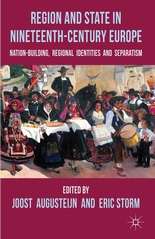 Edited by Joost Augusteijn and Eric Storm, Palgrave Macmillan In the decades before 1914, local movements within various European states increasingly demanded political autonomy, home rule or even independence. This is often seen as a more or less logical development, as more self-confident ethnic minorities or 'oppressed nations' started to apply the nationalist programme to their own situation. However, it has recently been shown that in many similar regions more culturally inspired movements appeared which did not reject but supported the centralised efforts to build up a nation-state.This collection of essays is the first to compare the emergence and development of these different types of regional identities. In thirteen stimulating essays eminent specialists from all over Europe explore the interaction between states and regions in a range of countries in the long nineteenth century and analyse why some of them came to consider themselves part of the new national self-image of the existing states, while others developed separatist tendencies.‘Patterns and trends in UK higher education’, ReportUniversities UK (UUK) has published ‘Patterns and trends in UK higher education’, a report looking at changing trends in UK higher education over the last decade, from 2001 to 2011. The report shows “a period of continued growth for UK universities, with a steady rise in the number of students over the past decade”. It also highlights the “significant increase in the number of international students studying at UK universities over this period, particularly at Masters level”. To read more of the key findings of the report or to download the full report, please click hereRESEARCH EUIssue 18 - December 2012/January 2013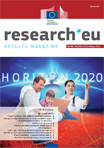 Special feature:From FP7 to Horizon 2020: tackling Europe’s health challengesInterviews:Dr Jürgen Hescheler on a new toxicity test platform Dr Wolfgang Weidenhammer on complementary medicine in Europe Professor Vlad Ratziu on tackling liver disease Other highlights:Light weight, high-energy batteries for electric cars Microbes join fight against desertification in North Africa Product engineering … a complex marriage Revolutionising industrial safety in Europe EADTU publishes New E-xcellence Manual The European Association of Distance Education Universities (EADTU) has published the latest version of the E-xcellence Manual, entitled ‘Quality Assessment for E-learning: a Benchmarking Approach’. The manual is the outcome of a number of EU-funded projects undertaken under the auspices of EADTU: E-xcellence (2005-2006), E-xcellence plus (2008-2009) and E-xcellence Next (2011-2012). The overall aim of these projects has been to develop a methodology and supporting resources for the quality assurance of e-learning in higher education. To find out more about the E-xcellence NEXT project, please visit this website. To read the full manual, please click here.Languages:en(1,6 MB)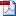 